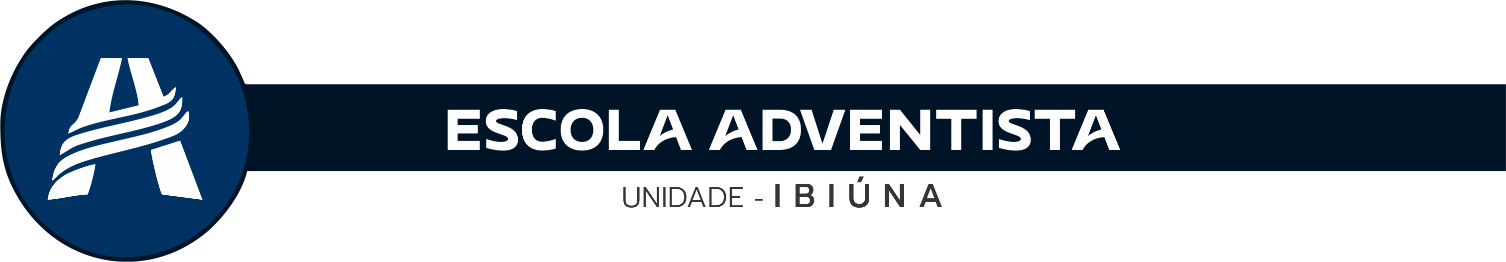 Observe atentamente os dois gráficos termo pluviométricos e assinale “V” para as informações verdadeiras, e “F” para as frases falsas: 



a. (   ) O gráfico 1 representa uma cidade mais chuvosa do que a cidade representada no gráfico 2.
b. (   ) O gráfico 1 apresenta grande amplitude térmica.
c. (   ) O gráfico 2 apresenta grande amplitude térmica.
d. (   ) O gráfico 2 representa uma localidade localizada no hemisfério sul.
e. (   ) O gráfico 2 representa uma localidade localizada no hemisfério norte.
f. (   ) A variação de temperatura é maior na localidade representada no gráfico 2.
g. (   ) No gráfico 2, as chuvas são bem distribuídas ao longo do ano.
h. (   ) Pode-se deduzir que os dados do gráfico 1 representam uma localidade do Sertão Nordestino, com clima semi-árido.
i. (   ) As chuvas estão melhores distribuídas no gráfico 1.
j. (   ) A temperatura está mais equilibrada, com poucas variações, ao longo do ano no gráfico.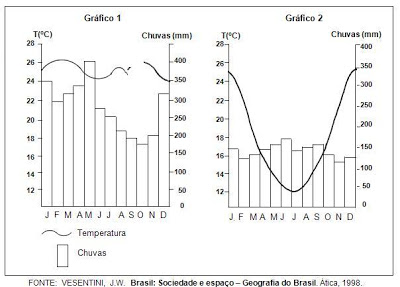 O climograma é um gráfico que mostra a chuva ou precipitação média, medida em milímetros (mm), e a temperatura média, medida em graus Celsius (°C), de um local ou região. A precipitação está representada nas colunas azuis e a temperatura na linha vermelha. As letras sob as colunas indicam os meses do ano. Observe os climogramas a seguir e responda.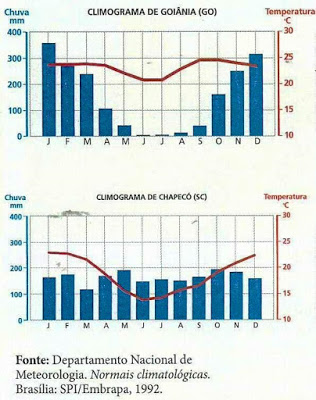 Quais são os meses mais chuvosos em Goiânia? Em qual estação do ano ocorre o período de seca?____________________________________________________ Em que meses ocorreram a maior e a menor temperatura em Chapecó?___________________________________________________________Que diferenças você observa entre as temperaturas médias de Chapecó e Goiânia?________________________________________________________________Que clima está representado no climograma de Chapecó? e no de Goiânia?____________________________________________________analise os gráficos a seguir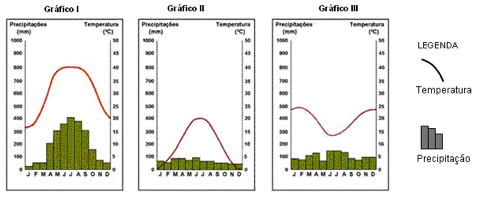 (   ) O gráfico I é típico de uma região com invernos moderados e chuvas irregulares durante o ano.
(   ) Os gráficos II e III representam regiões do hemisfério Sul.
(  ) A curva que representa as variações da temperatura ao longo do ano no gráfico III é típica de uma região temperada do hemisfério Norte.
(   ) Os gráficos I e II, descrevem regiões que podem ser caracterizadas como áreas de umidade elevada o ano todo.
(   ) O gráfico II é típico de uma região temperada com amplitude térmica anual elevada.Assinale a alternativa que contém a sequência de respostas corretas:a) V, F, V, V, F  b) F, V, F, V, V         c) F, F, V, F, F      d) V, F, F, F, V
e) F, V, V, F, VObserve o climograma abaixo e depois assinale a alternativa correta: 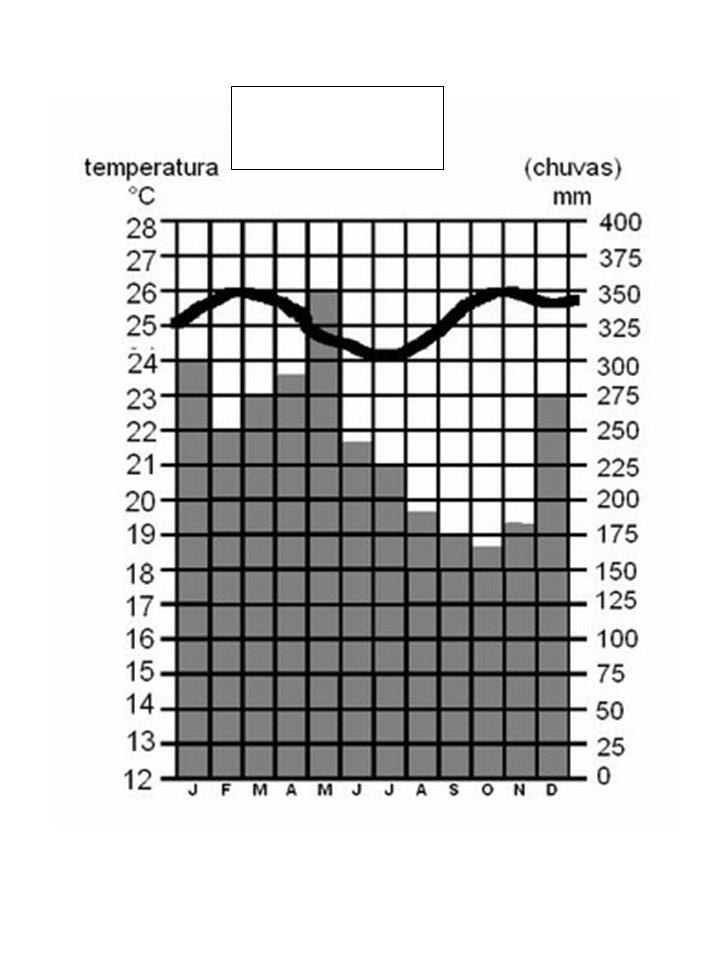 A qual clima existente no Brasil o climograma acima pode estar associado? Atividades de                                         Atividades de                                         Atividades de                                         Atividades de                                         Atividades de                                        Nome: Nome: Nome: Nº Série:   BimestreData:   /  /2020Valor da Avaliação: 1,0Valor da Avaliação: 1,0Nota:Nota:Professora: Professora: Professora: Professora: Nota:Nota:Conteúdo: climogramas Conteúdo: climogramas Conteúdo: climogramas Conteúdo: climogramas Conteúdo: climogramas Conteúdo: climogramas 